Appetizers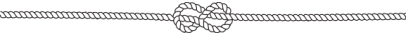 Ahi Tuna TacosPan blackened Ahi tunaFlour tortillasPico de Gallo, sweet and sour fennel slaw18Gorgonzola ChipsHouse-made potato chipsGorgonzola cheeseBalsamic reduction sauce14Spring RollsFour spring rollsSweet chili sauce12Clams CasinoSix clamsBreadcrumbs, peppers, baconOn the half shell16Calamari RingsLightly floured and seasonedFlash friedRed sauce16Mozzarella SticksSix crunchy, fried sticksRed sauce10Pizza LogsFour crispy pizza rollsRed sauce12Pub FareChicken WingsTen jumbo chicken wingsHot, medium, mildCelery, carrots, bleu cheese18YYC BurgerEight-ounce Black Angus ground beefToday’s feature or your wayBeyond Burger +218Chicken FingersFive fingersHot, medium, mild, plainCelery, carrots, bleu cheese18Grilled Chorizo Sausage HoagiePeppers, onions16Fried Shrimp BasketCole slaw, house chips16ChimichangaChicken, black beans, cornFlour tortilla, friedSour cream, salsa, guacamole18Shrimp TacosBreaded shrimpCheddar, salsa, sour cream15Grilled Portabella SandwichPesto mayoLettuce, tomato, onionBrioche15Steak SandwichOpen facedOne or two tournedos of beefMushrooms, onioncrumbly bleu cheese21/28Haddock SandwichPanko crusted, brioche rollCheddar cheese, onion rings15Beef on WeckThinly sliced roast beefAu jus, horseradishKimmelweck roll16Chicken Breast SandwichCrunchy buttermilk coatingPickles, provolone, Siracha aioli15Sandwiches and chicken fingers include choice ofFresh cut French fries, house made potato chips or sauteed vegetabSaladsCaesar SaladDressed romaine lettuceParmesan, croutons12House SaladMixed greensOnion, tomato, croutons8Strawberry Pecan SaladPecans, féta cheeseRaspberry balsamic vinaigrette$16Add protein:Chicken 5   Salmon 10   Shrimp 10DinnerTwelve-ounce Prime Aged New York StripBacon wild mushroom risottoChef’s vegetable40Fish DinnerFresh haddockCole SlawChoose:Beer batteredPanko crustedBaked with bruschetta toppingBroiled with white wine and butterChoose one:Baked potatoFresh cut friesSauteed vegetables17 Sauteed Chicken Penne PastaRoasted corn, black beans, hot peppersCajun cream sauce22Spaghetti with ShrimpSauteed shrimpScampi butter22Gluten free24Pan Seared Pork ChopSherry pan saucePotato choiceChef’s vegetable28Veal MarsalaTwo five-ounce medallionsPotato, chef’s vegetable3Add a half size salad to any dinnerHouse 4 | Caesar 6 18 percent gratuity added to each check